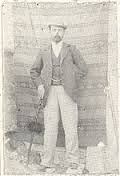 ΣΥΛΛΟΓΟΣ ΕΚΠΑΙΔΕΥΤΙΚΩΝ                                        Μύρινα     30/11/2017ΠΡΩΤΟΒΑΘΜΙΑΣ ΕΚΠΑΙΔΕΥΣΗΣ ΛΗΜΝΟΥ              Αριθμ. Πρωτ.: 57                                    «ΑΡΓΥΡΙΟΣ ΜΟΣΧΙΔΗΣ»ΤΗΛ:6938180514-2254022559email: sepelimnou@gmail.com 2ο Δημοτικό Σχολείο Μύρινας81400 Μύρινα Λήμνου  ΠροςTo Υπουργείο ΠαιδείαςΤον Περιφερειακό Διευθυντή Εκπαίδευσης Βορείου ΑιγαίουΤη Διευθύντρια Πρωτοβάθμιας Εκπαίδευσης ΛέσβουΒουλευτές του νομούΚοινοποίησηΤα μέλη του ΣυλλόγουΜέσα  Μαζικής ΕνημέρωσηςΘέμα : Χαρακτηρισμός των σχολείων Πρωτοβάθμιας Εκπαίδευσης της Λήμνου ως δυσπρόσιτων  Επανερχόμαστε για άλλη μια φορά και για τέταρτη συνεχή σχολική χρονιά και σας μεταφέρουμε το αίτημα των αναπληρωτών συναδέλφων του νησιού μας, για τον χαρακτηρισμό των Δημοτικών Σχολείων και Νηπιαγωγείων της Λήμνου ως δυσπρόσιτων.  Αποτέλεσμα της κατάστασης αυτής, είναι οι συνάδελφοι αναπληρωτές να στερούνται της διπλής μοριοδότησης σχετικά με το διορισμό τους ως αναπληρωτών, κατά τη σύνταξη των πινάκων κατάταξης των αναπληρωτών, για τις επόμενες σχολικές χρονιές.  Το γεγονός αυτό αποτελεί αδικία για τους συναδέλφους αυτούς, διότι θεωρούμε  απαράδεκτο  και  ακατανόητο  να  είναι  χαρακτηρισμένα ως δυσπρόσιτα τα  σχολεία της Δευτεροβάθμιας Εκπαίδευσης στο νησί και τα αντίστοιχα σχολεία της Πρωτοβάθμιας Εκπαίδευσης της ίδιας περιοχής, να μην χαρακτηρίζονται ως δυσπρόσιτα.  Για  τους  παραπάνω  λόγους  ζητούμε  τον  χαρακτηρισμό  ως δυσπρόσιτων, όλων  των  σχολείων  της  πρωτοβάθμιας  εκπαίδευσης  του  νησιού  (όπως ισχύει και με το χαρακτηρισμό των σχολείων της Δευτεροβάθμιας Εκπαίδευσης).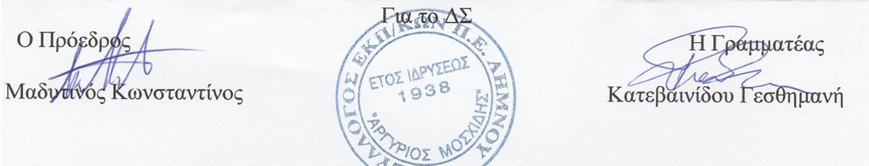 